[INSERT ORGANIZATiON NAME] NAW PROCLAMATION WHEREAS, the [insert organization name] recognizes the urgent need to prepare and maintain an inclusive, diverse and highly-skilled workforce that is capable of meeting the demands of the industry we serve and fortifying our economy; andWHEREAS, Registered Apprenticeship programs enable employers to develop and train their future workforce while offering career seekers affordable paths to secure high-paying jobs; andWHEREAS, [insert organization name] recognizes the role of Registered Apprenticeship in expanding opportunities in our workforce that are inclusive of individuals who have been historically underserved, marginalized, and adversely affected by persistent poverty and inequality, thus providing a path for all qualified individuals, including women, youth, people of color, rural communities, justice-involved individuals and individuals with disabilities, to become apprentices and contribute to America’s industries.NOW, THEREFORE, I, [insert name], [insert title] of the [insert organization name], call upon [insert industry partners] to recognize the value of Registered Apprenticeships, and to promote industry awareness and expansion during the seventh anniversary of:NATIONAL APPRENTICESHIP WEEK
November 15, 2021, through November 21, 2021IN SUPPORT,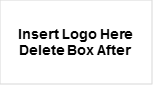 [Insert Name, Title, Organization][Insert Signature and Contact Information]